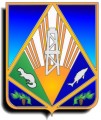 Комитет экономической политики администрации Ханты-Мансийского районаМЕТОДИЧЕСКОЕ ПОСОБИЕ ПО ОХРАНЕ ТРУДА ДЛЯ РАБОТНИКОВТОРГОВЛИ И ОБЩЕСТВЕННОГО ПИТАНИЯ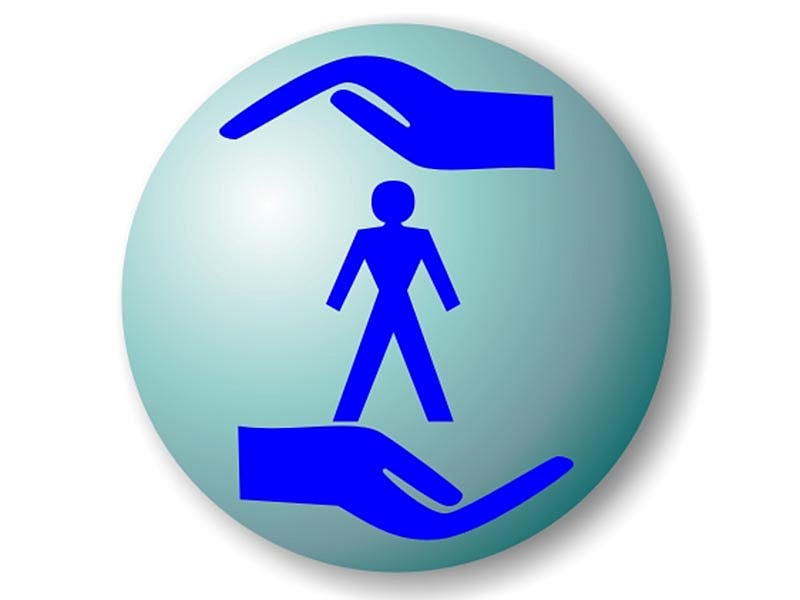 г. Ханты-Мансийск 2016Торговля и охрана трудаВсе трудовые процессы, выполняемые работниками торговых предприятий, разделены на два различных по своей природе и содержанию вида: связанные со сменой форм стоимости товара, связанные с продолжением процессов производства в сфере обращения.Первый вид труда обеспечивает смену форм стоимости и включает в себя процессы купли-продажи, обслуживания покупателей, ведения учета и отчетности, организации рекламы.Второй вид труда включает в себя такие трудовые процессы, как транспортировка, фасовка, хранение, подсортировка, погрузка, выгрузка товаров.Оба вида труда взаимосвязаны и составляют основу организации торгово-технологического процесса. Таким образом, первая особенность труда на торговых предприятиях - его двойственный характер.Второй особенностью является то, что труд, связанный с продолжением процессов производства в сфере обращения, занимает большой удельный вес в общей сумме всего трудового процесса - в основном из-за низкой оснащенности торговых предприятий техникой. Как правило, большинство процессов, связанных с преобразованием промышленного ассортимента в торговый, фасовкой, подсортировкой, т.е. с предпродажной обработкой товаров, производится в ручную. Наличие больших затрат живого труда является негативным фактором (тем более что около 80% занятых в торговле - женщины, а в розничной торговле в среднем за смену приходится перемещать в зависимости от размера магазина от 3 до 15т груза).Третьей особенностью является то, что труд, связанный со сменой форм стоимости товара, довольно однообразен, и вместе с тем требует большого нервного и физического напряжения. Это обусловлено, во-первых, тем, что организация торгово-технического процесса не предполагает или сильно ограничивает свободу направления инициативы работником; во-вторых, недостаток средств автоматизации приводит к тому, что аналитические, учетные, статистические расчеты производятся в ручную.Четвертая особенность труда в торговых предприятиях значительное влияние вероятностных факторов. Интенсивность покупательских потоков в течение дня, зависящая также от месторасположения предприятия, значительные колебания спроса по товарным группам и прочие факторы в одних случаях приводят к неизбежным простоям работников, в других - к очень высокой нагрузке и резкому повышению напряженности труда.Пятой особенностью труда в торговых предприятиях является то, что конечный результат труда - не продукт, а услуга.Достижение целей предприятия и решение соответствующих сложных задач во многом зависят от его трудовых ресурсов.____________________________________________________________Основные документы по охране труда в торговле:ПОТ Р М 014-2000 «Межотраслевые правила по охране труда в розничной торговле»Межотраслевые типовые инструкции по охране труда для работников розничной торговлиТиповые отраслевые нормы выдачи СИЗ (Постановление Министерства труда и социального развития № 68 от 29.12.1997 г.)Правила по охране труда для предприятий книжной торговлиСанитарно-эпидемиологические правила СП 2.3.6.1066-01 «Санитарно-эпидемиологические требования к организациям торговли и обороту в них продовольственного сырья и пищевых продуктов»Постановление Главного государственного санитарного врача РФ от 3 июня 2003 г. № 118 «О введении в действие санитарно-эпидемиологических правил и нормативов Сан.Пин 2.2.2/2.4.1340-03 «Гигиенические требования к персональным электронно-вычислительным машинам и организации работы»Помимо указанных в отрасли полностью применимы и общие нормативные документы по охране труда.~ Основные вредные и опасные факторы, воздействующие на работника торговли:~ Повышенная подвижность воздуха~ Напряжение в электроцепи~Недостаточная освещенность (в т.ч. отсутствие или недостаток естественного освещения), пониженная контрастность~Нервно-психические перегрузки; физические перегрузки~Острые кромки и заусенцы поверхностей оборудования (инструмента, инвентаря, тары, товаров)~Движущиеся машины и механизмы (в т.ч. подъемно-транспортного оборудования)~Пониженная температура поверхностей холодильного оборудованияДля офисных работников (бухгалтерия, администрация) какие-либо особенные факторы отсутствуют. В основном можно ограничиться освещением, электромагнитным излучением мониторов ПК. Рекомендуем обязательно доводить сведения об опасных и вредных факторах при проведении вводного инструктажа и обучении по охране труда руководителей и специалистов. Напомним, что площадь одного рабочего места, оборудованного ПЭВМ, должна составлять не менее шести квадратных метров. Беременные женщины должны быть переведены на работы, не связанные с ПЭВМ, или же работа с ПЭВМ для них должна быть максимально ограничена (не более трех часов за одну рабочую смену при условии соблюдения требований соответствующих нормативных актов).Инструкции по охране труда для работников торговли:       Постановление Минтруда и социального развития от 12.02.2002 г. № 9 утвердило Межотраслевые типовые инструкции по охране труда для работников розничной торговли». По общему правилу, предприятия разрабатывают собственные инструкции на основании типовых. При разработке собственных инструкций необходимо учесть:Основные правила личной гигиены в торговле:- верхняя одежда остается в гардеробной- перед работой, после посещения туалета следует тщательно мыть руки с использованием моющих средств- работать необходимо в чистой санитарной одежде, заменять ее по мере загрязнения- перед посещением туалета (выходом на улицу и т.п.) санитарная одежда снимается в специально отведенном месте- при простуде, кишечной дисфункции, нагноениях, порезах, ожогах в обязательном порядке работник немедленно уведомляет администрацию; затем работник должен быть отстранен, направлен в медицинское учреждение для лечения- работник обязан сообщать обо всех случаях заболеваний кишечными инфекциями в семье работника- не курить и не принимать пищу на рабочем местеИнструктажи на предприятиях торговли1. Вводный инструктаж. Этот инструктаж проходят все работники, вновь поступившие в данную организацию, независимо от их образования, стажа работы по данной профессии или в данной должности, временные работники, командированные, учащиеся, направленные в данную организацию торговли (общественного питания) для прохождения производственной практики. В процессе вводного инструктажа работники знакомятся с правилами техники безопасности в торговых, складских, производственных, автотранспортных организациях и в организациях общественного питания, с безопасными условиями работы в цехах, инструкциями по обслуживанию оборудования, правилами внутреннего трудового распорядка и др. О проведении вводного инструктажа делают запись в журнале регистрации вводного инструктажа с обязательной подписью инструктируемого и инструктирующего.
   2. Первичный инструктаж на рабочем месте. Ни один работник не может быть допущен к работе без инструктажа на рабочем месте. Работник должен быть ознакомлен с устройством обслуживаемого им оборудования, назначением и правилами пользования ограждением и предохранительными приспособлениями, правильной организацией рабочего места, рациональным размещением и укладкой товаров, сырья и материалов, содержанием в порядке и чистоте оборудования, инвентаря и рабочего места.
   Первичный инструктаж на рабочем месте до начала производственной деятельности проходят: все вновь поступившие работники; работники, переводимые с одной работы на другую или с обслуживания одного вида оборудования на другой; временные работники, командированные, а также учащиеся, направленные в организации для прохождения производственной практики.
   3. Повторный инструктаж имеет целью проверить знания работниками правил и инструкций по технике безопасности и их умение практически применять навыки, полученные при вводном инструктаже и инструктаже на рабочем месте. Для работников торговли повторный инструктаж на рабочем месте проводится не реже одного раза в шесть месяцев.
   4. Внеплановый инструктаж проводится при изменении технологического процесса, а также в случаях, когда из-за недостаточности инструктажа имели место несчастные случаи.
   5. Целевой инструктаж проводят при выполнении разовых работ, не связанных с прямыми обязанностями по специальности (погрузка, выгрузка, уборка территории магазина, складского помещения.)
   В производственных организациях первичный, повторный, внеплановый и целевой инструктаж проводит непосредственный руководитель работ; инструктаж завершается проверкой знаний работников. О проведенном инструктаже делается запись в специальной книге.
   Руководящие и инженерно-технические работники и мастера организаций сдают экзамены на знание правил и инструкций по технике безопасности. Такие экзамены проводятся не реже одного раза в три года, если обязательными правилами не установлен иной срок.
Средства коллективной и индивидуальной защиты для работников торговли  	Средства защиты не должны быть источником опасных и вредных производственных факторов. Выбор средств защиты производится с учетом требований безопасности для каждого конкретного вида работ. Средства коллективной защиты работников конструктивно должны быть соединены с торгово-технологическим оборудованием или расположены на рабочем месте таким образом, чтобы постоянно обеспечивалась возможность контроля его работы, а также безопасность ухода и ремонта. Средства защиты приводятся в готовность до начала рабочего процесса. Без оформленной в установленном порядке технической документации средства защиты не допускаются к применению. В помещениях организаций, где осуществляется хранение и продажа товаров бытовой химии, лакокрасочных товаров, горючих жидкостей и иных пахнущих веществ, а также на рабочих местах, где происходит образование и выделение пыли, газа или пара, наиболее эффективным средством создания оптимальных значений микроклимата и снижения концентрации вредных веществ в воздухе рабочей зоны служит вентиляция. Работникам, занятым на работах с вредными или опасными условиями труда, а также на работах, выполняемых в особых температурных условиях или связанных с загрязнением, выдаются бесплатно сертифицированные специальная одежда, специальная обувь и другие средства индивидуальной защиты по установленным нормам в соответствии с Правилами обеспечения работников специальной одеждой, специальной обувью и другими средствами индивидуальной защиты. Выдаваемые работникам средства индивидуальной защиты должны соответствовать их полу, росту и размерам, характеру и условиям выполняемой работы и обеспечивать безопасность труда. Работодатель обязан обеспечить информирование работников о полагающихся им средствах индивидуальной защиты, организовать надлежащий учет и контроль за выдачей работникам средств индивидуальной защиты в установленные сроки. Работодатель обязан обеспечить регулярное в соответствии с установленными ГОСТ сроками испытание и проверку исправности средств индивидуальной защиты, а также своевременную замену фильтров, стекол и других частей с понизившимися защитными свойствами. После проверки на средствах индивидуальной защиты должна быть сделана отметка (клеймо, штамп) о сроках последующих испытаний. Работодатель организует хранение и надлежащий уход за средствами индивидуальной защиты (своевременную стирку, химчистку, ремонт, дегазацию, дезактивацию и т.п.). Ответственность за своевременное и в полном объеме обеспечение работников средствами индивидуальной защиты возлагается на работодателя в установленном законодательством порядке.Аттестация рабочих мест. Требования к помещениям Помещения для организации в них услуг должны соответствовать требованиям действующих СНиП, СанПиН, ГОСТов и других документов. Организации должны быть оборудованы санитарно-бытовыми помещениями. Полы в помещениях должны соответствовать СНиП нормам, быть не скользкими, без щелей и выбоин. Содержание, вредных веществ в воздухе рабочей зоны производственных помещений не должно превышать установленных предельно допустимых концентраций (ПДК) в соответствии с ГОСТ 12.1.005, ГОСТ 12.1.007 и гигиеническими нормативами ГН 2.2.5.686-98. Для предотвращения образования и попадания в воздух производственных помещений вредных веществ необходимо: ~ соблюдать технологию; ~обеспечивать бесперебойную и эффективную работу приточно-вытяжной вентиляции; ~в помещениях для приeма, хранения и подготовки товаров к продаже и торговых залах, реализующих товары бытовой химии (химико-москательные товары), до начала работы, в процессе и по окончании рабочего дня производить влажную уборку. В продовольственных и непродовольственных организациях с торговой площадью до 250 кв. м допускается вентиляция с естественным побуждением. В продовольственных и непродовольственных организациях с торговой площадью свыше 250 кв. м необходима вентиляция с механическим побуждением. При продаже продовольственных и непродовольственных товаров в отдельных торговых залах система вентиляции должна быть раздельной. Системы отопления должны обеспечивать равномерное нагревание воздуха помещений, гидравлическую и тепловую устойчивость, взрывопожарную безопасность и доступность для их очистки и ремонта.             Помещения с постоянным пребыванием людей должны иметь, как правило, естественное освещение. Светильники должны быть пожаробезопасными и соответствовать ГОСТ 12.1.004. Конструкция светильников должна обеспечивать надежное крепление съемных частей, исключающее возможность их самопроизвольного выпадения при эксплуатации. Аварийное освещение подразделяется на освещение безопасности и эвакуационное. Светильники аварийного освещения должны отличаться от светильников рабочего освещения знаком или окраской. Не допускается использование электросиловых сетей для питания общего рабочего и аварийного (освещения безопасности и эвакуационного) освещения в зданиях без естественного освещения. Вышедшие из строя люминесцентные лампы, лампы ДРЛ н другие источники, содержащие ртуть, должны храниться упакованными в специальном помещении. Их необходимо периодически вывозить для уничтожения и дезактивации в отведенные для этого места. Стекла световых проемов необходимо очищать от пыли и грязи не менее двух раз в год, а в помещениях со значительным выделением пыли, копоти - по мере их загрязнения. Медосмотр работников торговли, санитарные (личные медицинские) книжки и профессиональная гигиеническая подготовка:Как и в других отраслях – обязательность медосмотров устанавливается для определенных категорий работников. В торговле – это все работники, связанные с пищевыми продуктами, полуфабрикатами. Нормативные документы устанавливают для таких работников в том числе и обязательность прохождения профессиональной гигиенической подготовки (санитарный минимум). Производственный контроль в торговле:Производственный контроль направлен не только и не столько на соблюдение производственной и трудовой дисциплины (для этого существуют должностные инструкции и структурная подчиненность) – сколько на контроль за соблюдением санитарных правил и выполнением санитарно-противоэпидемических (профилактических) мероприятий.Цель контроля: обеспечение безопасности и безвредности для человека и среды обитания влияния производственных объектов.Контроль включает в себя:- Осуществление лабораторных исследований (инструментальных замеров производственных факторов на рабочих местах)- Организация медосмотров работников, контроль за наличием личных медицинских книжек- Организация профессиональной гигиенической подготовки и аттестации работников (т.н. санитарный минимум – с отметкой об аттестации в личной медицинской книжке).- Контроль за наличием сертификатов, заключений, иных документов, подтверждающих качество сырья, полуфабрикатов, готовой продукции- Контроль за выполнением мероприятий, соблюдением правил, разработкой и реализацией мер, направленных на устранение нарушений.Руководителем организации разрабатывается и утверждается программа (план) производственного контроля, с последующим внесением изменений (при необходимости).ЭлектробезопасностьЭлектробезопасность работников организации должна быть обеспечена в соответствии с требованиями ГОСТами и другими нормативными правовыми актами. В каждой организации приказом должно быть назначено лицо, ответственное за электрохозяйство. Ответственным за электрохозяйство назначается инженерно-технический работник, имеющий определенный стаж работы на электроустановках и достаточные знания в электротехнике. Приказ или распоряжение о назначении ответственного за электрохозяйство и лица, замещающего его в периоды длительного отсутствия (отпуск, командировка, болезнь), издается после проверки знаний правил охраны труда, инструкций и присвоения соответствующей группы по электробезопасности. Допускается выполнение обязанностей ответственного за электрохозяйство по совместительству. Периодичность проверки знаний по электробезопасности руководителей и специалистов установлена соответствующими нормативными правовыми актами. Все электрооборудование должно иметь надежное защитное заземление или зануление. Заземлению подлежат все виды торгово-технологического оборудования с электроприводом, холодильное оборудование, ограждающие кожухи пускорегулирующей аппаратуры и т.д. Персонал, обслуживающий электроустановки; должен быть обучен правилам применения всех необходимых средств защиты (диэлектрические перчатки, обувь, коврики, указатели напряжения, инструмент с изолирующими ручками и др.) и обязан пользоваться ими для обеспечения безопасности работы. Электрозащитные средства и средства индивидуальной защиты должны соответствовать требованиям государственных стандартов, правилам применения и испытания средств защиты и другим нормативным актам. Ножи должны храниться в пеналах и футлярах, переноситься в чехлах (ножнах).